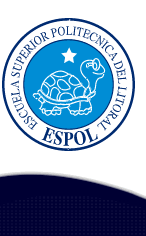 ESCUELA SUPERIOR POLITÉCNICA DEL LITORALInstituto de Ciencias MatemáticasIngeniería en Estadística Informática“Análisis Multivariante de la Generación y Producción en una Termoeléctrica de la ciudad de Esmeraldas”TESIS DE GRADOPrevia a la obtención del Título de:INGENIERA EN ESTADÍSTICA INFORMATICAPresentada por:Katty Helen Delgado BlandónGUAYAQUIL – ECUADORAÑO2005AGRADECIMIENTOA Dios Todopoderoso que tiene misericordia de mi. A ti Mamá, por que eres ejemplo de fuerza,de constante trabajo y nunca me faltó tu amor  e incondicional apoyo.              A mi querida hermana,  por estar siempre pendiente de mi.A mis amigos que junto a sus familias me acogieron muchas veces, brindándome compañía, cariño y solidaridad,A todas las personas que con gestos y palabras                                         contribuyeron en este trabajo.Gracias.DEDICATORIACon la bendición de Dios y profundo amor    					         Para Él, mi Mamá y mi hermana Por todo lo de ellos recibidoTRIBUNAL DE GRADUACIÓNING. WASHINGTON ARMAS  	                    DRA. JULIA SAAD DE JANONPRESIDENTE DEL TRIBUNAL 		                DIRECTOR DE TESISING. JORGE FERNÁNDEZ  R.  	                  ING. GUSTAVO BERMÚDEZ  F.                 VOCAL 		  		                    VOCALDECLARACIÓN EXPRESA“La      responsabilidad    del  contenido de estatesis     de        grado,     me            correspondeexclusivamente ;   y el patrimonio intelectual dela     misma     a     la     ESCUELA  SUPERIOR               POLITÉCNICA DEL LITORAL”    Katty Helen Delgado Blandón